Методические рекомендации по межведомственному взаимодействию государственных органов государственных и иных организаций при выявлении неблагоприятной для детей обстановки, проведении социального расследования, организации работы с семьями, где дети признаны находящимися в социально опасном положенииСОДЕРЖАНИЕОБЩИЕ ПОЛОЖЕНИЯВЫЯВЛЕНИЕ НЕБЛАГОПРИЯТНОЙ ДЛЯ ДЕТЕЙ ОБСТАНОВКИВЫЯВЛЕНИЕ НЕБЛАГОПРИЯТНОЙ ДЛЯ ДЕТЕЙ ОБСТАНОВКИ В СЕМЬЯХ, ГДЕ ПРИСУТСТВУЕТ СЕМЕЙНОЕ НАСИЛИЕСОЦИАЛЬНОЕ РАССЛЕДОВАНИЕПРИНЯТИЕ РЕШЕНИЯ О ПРИЗНАНИИ ДЕТЕЙ НАХОДЯЩИМИСЯ В СОЦИАЛЬНО ОПАСНОМ ПОЛОЖЕНИИФОРМИРОВАНИЕ И РЕАЛИЗАЦИЯ МЕРОПРИЯТИЙ ПО УСТРАНЕНИЮ ПРИЧИН И УСЛОВИЙ, ПОВЛЕКШИХ СОЗДАНИЕ НЕБЛАГОПРИЯТНОЙ ДЛЯ ДЕТЕЙ ОБСТАНОВКИВЗАИМОДЕЙСТВИЕ С ЭНЕРГОСНАБЖАЮЩИМИ И ГАЗОСНАБЖАЮЩИМИ ОРГАНИЗАЦИЯМИ, ВХОДЯЩИМИ В СИСТЕМУ МИНИСТЕРСТВА ЭНЕРГЕТИКИ, ПО НЕДОПУЩЕНИЮ ПРОЖИВАНИЯ ДЕТЕЙ В ЖИЛЫХ ПОМЕЩЕНИЯХ, ГДЕ ОТСУТСТВУЕТ ЭНЕРГО- И (ИЛИ) ГАЗОСНАБЖЕНИЕНЕМЕДЛЕННОЕ ОТОБРАНИЕ ДЕТЕЙУЧЕТ СВЕДЕНИЙ О ДЕТЯХ, ПРИЗНАННЫХ НАХОДЯЩИМИСЯ В СОЦИАЛЬНО ОПАСНОМ ПОЛОЖЕНИИПРИНЯТИЕ РЕШЕНИЯ О РЕКОМЕНДАЦИИ РОДИТЕЛЯМ ОБРАТИТЬСЯ ЗА ОКАЗАНИЕМ СОЦИАЛЬНЫХ УСЛУГО СОПРОВОЖДЕНИИ ДЕТЕЙ НЕСОВЕРШЕННОЛЕТНИХ МАТЕРЕЙ, ДЕТЕЙ ЛИЦ ИЗ ЧИСЛА ДЕТЕЙ-СИРОТ И ДЕТЕЙ, ОСТАВШИХСЯ БЕЗ ПОПЕЧЕНИЯ РОДИТЕЛЕЙ, С ЦЕЛЬЮ НЕДОПУЩЕНИЯ ИХ ПОПАДАНИЯ В СОЦИАЛЬНО ОПАСНОЕ ПОЛОЖЕНИЕПРОФИЛАКТИКА ОТКАЗОВ РОДИТЕЛЕЙ ОТ ВОСПИТАНИЯ И СОДЕРЖАНИЯ ДЕТЕЙО ВЗАИМОДЕЙСТВИИ ИСПРАВИТЕЛЬНОГО УЧРЕЖДЕНИЯ С МЕСТНЫМИ ИСПОЛНИТЕЛЬНЫМИ И РАСПОРЯДИТЕЛЬНЫМИ ОРГАНАМИ В ОТНОШЕНИИ ДЕТЕЙ ОСВОБОЖДАЮЩИХСЯ ЖЕНЩИНОБЩИЕ ПОЛОЖЕНИЯНастоящие Методические рекомендации определяют порядок действий государственных органов, государственных и иных организаций по выявлению неблагоприятной для детей обстановки, механизм межведомственного взаимодействия в вопросах проведения социального расследования и организации работы с семьями. В настоящих Методических рекомендациях используются термины и их определения в значениях, установленных Кодексом Республики Беларусь о браке и семье (далее – КоБС), Законом Республики Беларусь от 31 мая 2003 г. № 200-З «Об основах системы профилактики безнадзорности и правонарушений несовершеннолетних», Декретом Президента Республики Беларусь от 24 ноября 2006 г. № 18 «О дополнительных мерах по государственной защите детей в неблагополучных семьях», постановлением Совета Министров Республики Беларусь от 15 января 2019 г. № 22 «О признании детей находящимися в социально опасном положении» (далее – постановление № 22).ВЫЯВЛЕНИЕ НЕБЛАГОПРИЯТНОЙ ДЛЯ ДЕТЕЙ ОБСТАНОВКИГосударственные органы, государственные и иные организации выявляют неблагоприятную для детей обстановку при осуществлении своей деятельности в соответствии с возложенными на них задачами и в пределах своей компетенции1.Подтвердили свою эффективность такие межведомственные профилактические акции, как «Дом без насилия», «Семья без насилия», «За безопасность вместе» и др.Результаты межведомственных акций целесообразно рассматривать на заседаниях координационных советов, создаваемых в соответствии с частью второй пункта 28 Декрета Президента Республики Беларусь от 24 ноября 2006 г. № 182 (далее – координационные советы).Ключевая роль в системе раннего обнаружения неблагополучия семей, где воспитываются новорожденные дети и дети дошкольного возраста, не посещающие учреждения образования, принадлежит медицинским работникам, которые при оказании медицинской помощи выявляют:семейно-бытовые условия, свидетельствующие о потенциальном неблагополучии для протекания беременности или для жизни и здоровья новорожденного (несовершеннолетнего);несовершеннолетних, пострадавших от насилия или жестокого обращения;несовершеннолетних, нуждающихся в медицинском обследовании, наблюдении или лечении вследствие уклонения либо ненадлежащего выполнения родителями обязанностей по содержанию детей;лиц, воспитывающих несовершеннолетних детей и злоупотребляющих алкогольными напитками, наркотическими, психотропными и токсическими веществами.Такая деятельность осуществляется медицинскими работниками при оказании медицинской помощи или медицинских услуг, в том числе:при постановке женщин на учет по беременности;в ходе патронажа медицинским работником новорожденных, детей раннего возраста и детей-инвалидов;при обращении за медицинской помощью в организацию здравоохранения или при вызове врача на дом к ребенку или к законным представителям ребенка.При обучении (воспитании) детей в учреждениях образования изучение особенностей семейного воспитания воспитателем, классным руководителем, куратором (мастером производственного обучения) осуществляется регулярно, рекомендуемая периодичность посещения несовершеннолетних на дому – 1 раз в год; чаще – при возникновении такой необходимости.Посещение семей не должно носить формальный характер. Семьи воспитанников ясельных групп, учащихся 1-х, 5-х, 10-х классов, учащихся 1-х курсов, семьи вновь прибывших в класс (группу) обучающихся рекомендуется посетить до 1 ноября или не позднее 1 месяца с даты зачисления в учреждение образования; семьи, знакомство с которыми уже состоялось ранее – до 1 января.В отношении иногородних обучающихся школ-интернатов, учреждений образования, реализующих образовательные программы профессионально-технического, среднего специального, высшего образования (далее – УПО), родители которых проживают на территории иной административной единицы, классным руководителям, кураторам (мастерам производственного обучения) совместно с педагогом социальным, педагогом-психологом (специалистами социально-педагогической и психологической службы при ее наличии), воспитателями, иными субъектами воспитательного процесса необходимо провести изучение особенностей семейного воспитания с использованием наблюдения, индивидуальных бесед с обучающимся, его родителями (при заселении в общежитие, на родительских собраниях), диагностики по изучению внутрисемейных отношений.При проведении бесед, наблюдении необходимо обращать внимание на наличие следующих показателей у обучающегося:неуважительно отзывается о своих родителях;отсутствует одежда соответственно сезону, возрасту, необходимые предметы обихода и т.п.;в выходные и праздничные дни практически не ездит к родителям;систематически возвращается от родителей агрессивным, раздраженным, подавленным, расстроенным и т.п.;родители практически не заботятся о материальном обеспечении ребенка;родители уклоняются от общения с педагогами школы-интерната, УПО, не посещают родительские собрания, не интересуются жизнью ребенка в учреждении, его обучением, условиями проживания и т.п.;установлен факт совершения противоправного действия в период нахождения у родителей;имеется информация о ненадлежащем исполнении родительских обязанностей в отношении других несовершеннолетних детей и т.п.Справочно:Для проведения диагностики рекомендуется использовать следующие методики:Педагогу-психологу:методика первичной диагностики и выявления детей «группы риска» (М.И.Рожков, М.А.Ковальчук) позволяет осуществить первичную диагностику особенностей развития личности, выявления факторов риска: отношения в семье; агрессивность; недоверие к людям; неуверенность в себе; акцентуации характера;метод «Незаконченные предложения» (Л.Сакс и В.Леви) – помогает выявить систему личностных отношений, отношений обучающегося к своему прошлому и будущему, систему отношений к семье, затрагивает взаимоотношения с родителями и друзьями, собственные жизненные цели.Педагогу социальному, куратору учебной группы, воспитателю:методика «Анализ семейной тревоги» (АСТ) определяет «чувство вины в семье», «чувство тревоги», «нервно-психическое напряжение», «интегральный показатель семейной тревоги как типового семейного состояния»;методика «Подростки о родителях» (Л.И.Вассерман, И.А.Горькова, Е.Е.Ромицына) позволяет изучить установки, поведение и методы воспитания родителей так, как их видят дети в подростковом и юношеском возрасте.Осуществляя визит в семью, педагогическим работникам необходимо помнить о соблюдении соотношения между правом ребенка на государственную заботу и защиту и правом законных представителей на попечение и ответственность за ребенка. Чтобы не создавать напряжения во взаимоотношениях с законными представителями обучающихся, предупредить возникновение конфликтов, воспитателю, классному руководителю, куратору (мастеру производственного обучения) рекомендуется согласовать с ними дату и время посещения.При посещении семей с целью изучения особенностей семейного воспитания несовершеннолетних составление воспитателем, классным руководителем, куратором (мастером производственного обучения) актов обследования условий жизни и воспитания несовершеннолетнего либо актов иного характера нецелесообразно.Отметка о посещении обучающихся на дому вносится педагогическими работниками:воспитателем дошкольного учреждения в графе «Посещение воспитанников на дому» сведений о родителях и воспитанниках3;классным руководителем в классном журнале4;куратором учебной группы в журнале куратора учебной группы5.Специалисты социально-педагогических центров (далее – СПЦ) результаты посещений несовершеннолетнего на дому отражают в графе 6 журнала учета информации о детях, оказавшихся в неблагоприятной обстановке, полученной от педагогических работников, из структурных подразделений городских, районных исполнительных комитетов, местных администраций районов в городах, осуществляющих государственно-властные полномочия в сфере образования (далее – отделы образования), государственных органов и иных организаций, от граждан (приложение 1).При изучении особенностей семейного воспитания несовершеннолетнего воспитателю, классному руководителю, куратору (мастеру производственного обучения) необходимо обратить внимание на санитарно-гигиеническое состояние жилого помещения, обеспеченность ребенка предметами первой необходимости (одежда, обувь по сезону, предметы личной гигиены, школьные принадлежности), наличие места для приготовления уроков, для сна и отдыха; особое внимание необходимо обратить на взаимоотношения между членами семьи. Недопустимо при посещении семей несовершеннолетних выяснение информации о размерах доходов, наличии денежных вкладов и т.п.Результаты изучения особенностей семейного воспитания обучающихся по мере завершения плановых посещений семей необходимо рассматривать на заседаниях Совета учреждения образования по профилактике безнадзорности и правонарушений несовершеннолетних (далее – Совет профилактики) с участием воспитателей, классных руководителей, кураторов (мастеров производственного обучения).О выявлении признаков семейного неблагополучия в ходе изучения особенностей семейного воспитания воспитатель, классный руководитель, куратор (мастер производственного обучения) немедленно информируют администрацию учреждения образования, о чем в день информирования либо в ближайший рабочий день делается соответствующая запись в журнал учета информации о детях, оказавшихся в неблагоприятной обстановке, полученной от педагогических работников, из управления (отдела) образования, государственных органов и иных организаций, от граждан (приложение 1)6. Учет поступающей информации, своевременное ее рассмотрение и информирование о результатах рассмотрения обеспечиваются должностным лицом, назначенным приказом руководителя учреждения образования.При выявлении показателей семейного неблагополучия, трудной жизненной ситуации администрация школы-интерната, УПО инициирует проведение социального расследования по месту проживания родителей несовершеннолетнего обучающегося.При посещении семей в рамках осуществления индивидуальной профилактической работы с несовершеннолетними сотрудникам территориальных органов внутренних дел (далее – ОВД) необходимо предварительно уточнить информацию о совместно проживающих в семье гражданах; наличии либо отсутствии обращений в ОВД по фактам совершения в семье правонарушений в сфере семейно-бытовых отношений; месте работы взрослых членов семьи; привлечении законных представителей несовершеннолетних к административной и (или) уголовной ответственности; наличии зарегистрированного оружия.В ходе посещения семей сотруднику ОВД необходимо обратить внимание на:эмоциональное состояние и поведение ребенка (при появлении посторонних проявляет зажатость, скованность, признаки агрессии, запуганность, не идет на контакт, наличие стресса, агрессивности, подавленности, при вопросах вместо ответа начинает плакать, в разговоре использует ненормативную лексику);физическое состояние детей (наличие телесных повреждений, гематом или ссадин);физическое состояние родителей (алкогольное или наркотическое опьянение, инвалидность);взаимоотношения между родителями (агрессия, обида, оскорбления);нахождение и проживание посторонних лиц в жилище;наличие:предметов, указывающих на потребление родителями или иными лицами в жилом помещении алкогольных напитков (пустые бутылки из-под спиртного и лекарственных средств, характерный запах алкоголя);наркотических средств, психотропных веществ и т.д. (шприцы, пакетики с веществами неясной этиологии, таблетки и т.д.);колющих и режущих предметов в неустановленных местах;наличие огнеопасных предметов в местах общего пользования (спички, зажигалки, сигареты);животных, представляющих угрозу жизни и здоровью несовершеннолетних;у родителей документов, удостоверяющих личность, регистрации по месту жительства (пребывания), у иностранных граждан или лиц без гражданства – документов, подтверждающих законность пребывания (проживания) на территории Республики Беларусь (если ранее такие документы не проверялись).Специалисты органов по труду, занятости и социальной защите выявляют несовершеннолетних, оказавшихся в неблагоприятной для них обстановке, при обращении родителей за назначением пенсий, пособий и иных социальных выплат. Специалист, ведущий прием граждан, изучает представленные документы, анализирует состав семьи, обращает внимание на внешний вид заявителя (опрятность, психологическое состояние и др.), информирует о возможных видах помощи в сфере социальной защиты.Специалисты территориальных центров социального обслуживания населения (далее – ТЦСОН) выявляют несовершеннолетних, оказавшихся в неблагополучной ситуации, при проведении обследования материально-бытового положения семей при назначении государственной адресной социальной помощи, материальной помощи, выдаче удостоверения многодетной семьи, оказании социальных услуг семьям, в том числе и на дому. Специалист ТЦСОН в пределах компетенции проводит оценку бытовых условий проживания семьи, анализирует положение детей в семье на наличие показателей социально опасного положения детей, изучает источники содержания детей (зарплата и (или) социальные выплаты и их виды), совместно с родителями определяет основные проблемы и потребности семьи, информирует о возможных видах помощи в сфере социальной защиты.При анонимном обращении по телефону «горячей линии» о кризисной ситуации специалист оказывает экстренную психологическую помощь, информирует обратившегося гражданина об учреждениях и организациях, оказывающих помощь.При выявлении неблагоприятной для детей обстановки государственные органы, государственные и иные организации незамедлительно информируют об этом отдел образования по месту нахождения детей1.Направление такой информации регистрируется органами по труду, занятости и социальной защите, ТЦСОН в журнале регистрации информации о выявлении неблагоприятной для детей обстановки (далее – журнал регистрации, приложение 7). Сведения отдела образования о результатах рассмотрения выявленного случая (принято решение об отсутствии критериев и показателей социально опасного положения ребенка (детей) в семье; об обращении в координационный совет по месту жительства семьи для принятия решения о признании ребенка (детей) находящимся в социально опасном положении; рекомендовано родителям в течение трех рабочих дней обратиться за оказанием социальных услуг, иной помощи по устранению трудной жизненной ситуации в соответствии с законодательством; о признании ребенка находящимся в социально опасном положении, нуждающимся в государственной защите; о немедленном отобрании ребенка или другие сведения) вносятся в журнал регистрации, материалы прилагаются к первичному документу. Приказом руководителя органа по труду, занятости и социальной защите, ТЦСОН назначается лицо, ответственное за ведение данного журнала, функции по ведению журнала закрепляются в должностной инструкции.Отдел образования ведет журнал учета информации о детях, оказавшихся в неблагоприятной обстановке, полученной из государственных органов, иных организаций, от граждан (далее – журнал учета, приложение 2). Учет поступающей информации, своевременное ее рассмотрение и информирование о результатах рассмотрения государственных органов, государственных организаций, направивших информацию о выявлении семейного неблагополучия, обеспечиваются должностным лицом, назначенным приказом начальника отдела образования.При поступлении информации от организаций, осуществляющих эксплуатацию жилищного фонда и (или) предоставляющих жилищно-коммунальные услуги, организаций, осуществляющих учет, расчет и начисление платы за жилищно-коммунальные услуги и платы за пользование жилым помещением, или организаций, предоставивших гражданам жилые помещения, о наличии у собственников (нанимателей) задолженности по оплате жилищно-коммунальных услуг регистрация таких сообщений в журнале учета осуществляется только в случае, когда содержит сведения о проживании в жилых помещениях детей и наличии неблагоприятной для обстановки (что влечет за собой проведение социальных расследований).В иных случаях (сообщение не содержит сведения о проживающих в жилых помещениях детях, представлена в виде списка фамилий и адресов и пр.) поступившее письмо регистрируется согласно нормам общего делопроизводства отдела образования и направляется для сведения в учреждения образования по месту нахождения указанных жилых помещений.Отдел образования при поступлении информации организует деятельность согласно пункту 8 Положения о порядке признания детей находящимися в социально опасном положении1. В случае обучения (воспитания) несовершеннолетних из одной семьи в разных учреждениях образования, информация направляется в одно из них для проведения социального расследования, а копии – в другие учреждения (без регистрации в соответствующем журнале), при раздельном проживании несовершеннолетнего с родителями в период обучения – по месту проживания родителей.ВЫЯВЛЕНИЕ НЕБЛАГОПРИЯТНОЙ ДЛЯ ДЕТЕЙ ОБСТАНОВКИ В СЕМЬЯХ, ГДЕ ПРИСУТСТВУЕТ ДОМАШНЕЕ НАСИЛИЕДомашнее насилие – умышленные противоправные либо аморальные действия физического, психологического или сексуального характера близких родственников, бывших супругов, граждан, имеющих общего ребенка (детей), либо иных граждан, которые проживают (проживали) совместно и ведут (вели) общее хозяйство, по отношению друг к другу, причиняющие физические и (или) психические страдания7.Проживание детей в семье, где имеет место насилие одного из членов семьи по отношению к другому (нескольким членам семьи), может негативно сказаться на их развитии и воспитании.Своевременное выявление неблагоприятной обстановки в данном случае позволит обеспечить безопасность ребенка (детей) и привлечь внимание специалистов к ситуации в семье.Статьей 10.1 Кодекса Республики Беларусь об административных правонарушениях (далее – КоАП) установлена административная ответственность за умышленное причинение телесного повреждения, не повлекшего за собой кратковременного расстройства здоровья или незначительной стойкой утраты трудоспособности, а также за нанесение побоев, не повлекшее причинения телесных повреждений, умышленное причинение боли, физических или психических страданий, совершенное в отношении близкого родственника либо члена семьи, если в этих действиях нет состава преступления, либо нарушение защитного предписания.В ряде случаев при наличии факта нарушения общественного порядка действия правонарушителя квалифицируются по статье 19.1 КоАП, устанавливающей ответственность за оскорбительное приставание к гражданам и другие умышленные действия, нарушающие общественный порядок, деятельность организаций или спокойствие граждан и выражающиеся в явном неуважении к обществу.Частью пятой статьи 12.12 Процессуально-исполнительного кодекса Республики Беларусь об административных правонарушениях (далее – ПИКоАП) определена обязанность органов, наложивших административное взыскание за совершение административных правонарушений, предусмотренных статьями 10.1, 19.1, частью 2 статьи 19.3, статьями 19.4, 19.5 и 19.8 КоАП, в отношении лиц, имеющих несовершеннолетних детей, не позднее следующего дня после вынесения постановления о наложении административного взыскания информировать об этом орган опеки и попечительства по месту жительства этих лиц для обеспечения контроля за положением детей в семье и своевременного принятия мер по защите их прав и законных интересов.Аналогичная норма закреплена в Положении о порядке признания детей находящимися в социально опасном положении1.В отдельных случаях, несмотря на наличие семейно-бытового конфликта, административный процесс не начинается. К примеру, отсутствует заявление потерпевшего о привлечении виновного лица к административной ответственности. Зачастую подготовка дел об административном правонарушении, предусмотренном статьей 10.1 КоАП, оканчивается вынесением постановления о прекращении дела об административном правонарушении ввиду примирения потерпевшего с физическим лицом, в отношении которого ведется административный процесс, либо отказа потерпевшего от освидетельствования или прохождения судебно-медицинской экспертизы. Рассмотрение дел данной категории может осуществляться длительно либо быть приостановлено.Своевременное выявление неблагоприятной для детей обстановки и проведение мероприятий по устранению ее причин и условий могут быть не осуществлены по причине несвоевременного направления соответствующей информации.ОВД целесообразно направлять соответствующую информацию в отделы образования по всем выявленным фактам семейно-бытовых конфликтов независимо от принятого процессуального решения в отношении лиц, имеющих несовершеннолетних детей, в течение трех рабочих дней после обнаружения такого конфликта.Педагогические работники, которым стало известно о случаях или признаках насилия в отношении несовершеннолетних (в том числе – сексуального насилия), действуют в соответствии с Алгоритмом информирования педагогическими работниками родителей, опекунов, попечителей обучающихся и (или) сотрудников органов внутренних дел о наличии признаков насилия в отношении несовершеннолетних.Наличие факта насилия в семье, где воспитываются несовершеннолетние дети (ребенок), в случае, когда лицо, в отношении которого осуществлялось ведение административного процесса, не привлечено к административной ответственности, не является единственным основанием для признания детей находящимися в социально опасном положении (далее – СОП), а служит поводом к изучению ситуации в семье.При работе с такой семьей необходимо максимально корректно учитывать интересы всех ее членов, при возможности вовлекая в решение проблем виновника семейного насилия.СОЦИАЛЬНОЕ РАССЛЕДОВАНИЕУстранение субъективизма в процессе разграничения случаев трудной жизненной ситуации в семье и социально опасного положения детей требует глубокого изучения ситуации в семье, которое необходимо проводить учреждению образования во взаимодействии с государственными органами, государственными и иными организациями.При формировании персонального состава комиссии по проведению социального расследования необходимо принимать во внимание содержание поступившей информации о том, как выявлена и в чем заключается неблагоприятная для детей обстановка.Учреждение образования, которому поручено проведение социального расследования, привлекает для изучения положения детей в семье иные учреждения образования, в которых учатся братья и сестры обучающегося (по возможности и территориальной доступности).К социальному расследованию в отношении семьи, где имели место семейные скандалы (насилие в семье), где проживают лица, злоупотребляющие алкогольными напитками, лица, которые состоят (либо ранее состояли) на учете в ОВД, обязательно привлекается сотрудник ОВД. Целью его участия становится не только обеспечение безопасности членов комиссии, членов семьи, но и проведение (при необходимости) профилактических мероприятий по месту жительства указанных лиц.В отношении детей до трех лет, детей-инвалидов либо семей, где оба родителя либо один из них имеет инвалидность, важно обеспечить совместное посещение семьи с участием медицинского работника, согласованного территориальной организацией здравоохранения.Семьи, где воспитывается ребенок-инвалид, семьи, где оба родителя либо один из них имеет инвалидность, либо иные семьи, в отношении которых поступила информация о неудовлетворении жизненных потребностей детей в пище, крове и пр., посещаются с участием представителя ТЦСОН. Специалист ТЦСОН в пределах компетенции изучает положение детей в семье и источники содержания детей (зарплата и (или) социальные выплаты и их виды), совместно с родителями определяет проблемы семьи и их причины, информирует родителей о возможности получения социальных услуг, которые будут способствовать преодолению трудной жизненной ситуации, либо иных видов помощи в сфере социальной защиты (содействие в трудоустройстве (переобучении), назначение государственной адресной социальной помощи, государственных пособий на детей, предоставление технических средств социальной реабилитации, оказание материальной помощи и др.).Привлечение представителей структурных подразделений городских, районных исполнительных комитетов, местных администраций районов в городах, осуществляющих государственно-властные полномочия в сфере жилищно-коммунального хозяйства, либо организаций, осуществляющих эксплуатацию жилищного фонда и (или) предоставляющих жилищно-коммунальные услуги, может быть обусловлено проживанием семьи в жилом помещении, где рассматривается вопрос о непригодности к проживанию, либо жилом помещении государственного жилищного фонда (социальное жилое помещение, арендное жилье). В этом случае указанные специалисты оценивают сохранность жилого помещения, необходимость ремонта, разъясняют родителям порядок проведения капитального и текущего ремонта и пр.Обследование условий жизни и воспитания детей должно проводиться в присутствии их родителей (единственного родителя).В случае проведения социального расследования в отношении семьи, в которой воспитываются дети, обучающиеся в разных учреждениях образования, в посещении семьи (по возможности и территориальной доступности) принимают участие представители всех учреждений образования.В ходе посещения семьи комиссия составляет акт обследования условий жизни и воспитания ребенка (детей), который подписывают члены комиссии и представители государственных органов, государственных и иных организаций, посетивших семью.Родители, присутствующие при посещении, должны быть ознакомлены с актом. Примерные аспекты изучения ситуации в семье в момент посещения приводятся в приложении 3 к настоящим Методическим рекомендациям.Акт обследования заполняется непосредственно в ходе посещения семьи от руки. Акт обследования должен содержать заключение об условиях воспитания и содержания детей (ребенка), в котором объективно отражена ситуация в семье на момент посещения, а также сведения о наличии либо отсутствии критериев и показателей СОП (часть 2 пункта 11 Положения о порядке признания детей находящимися в социально опасном положении), которые были установлены в ходе посещения.При проведении социального расследования могут использоваться следующие формы и методы сбора информации о детях и их родителях:беседы (с родителями, иными лицами, проживающими совместно с детьми; с детьми, с братьями и сестрами детей, родственниками, друзьями и соседями семьи, др.);психологическая диагностика несовершеннолетних и их родителей, направленная на выявление детско-родительских отношений и стилей семейного воспитания;анализ информации, поступившей от государственных органов, государственных и иных организаций;анализ информации, поступившей с места работы родителей;изучение особенностей поведения несовершеннолетнего в учреждении образования (на уроках, во внеучебной деятельности);анализ успеваемости несовершеннолетнего, отношения к учебе, анализ результатов контроля за посещением несовершеннолетним учебных занятий;анализ информации о взаимодействии воспитателя (классного руководителя, куратора, мастера производственного обучения), иных педагогических работников с родителями по вопросам воспитания и обучения ребенка.Важно поступление от государственных органов, государственных и иных организаций актуальной информации, имеющей значение для признания детей находящимися в СОП.В случаях проживания детей в семьях, где имеет место потребление родителями алкогольных напитков, наркотических, психотропных, токсических или иных одурманивающих средств, в качестве меры профилактического воздействия с такими родителями может быть проведена профилактическая беседа на заседании совета общественного пункта охраны правопорядка либо на заседании комиссии по борьбе с пьянством сельского исполнительного комитета.По итогам социального расследования готовится обобщенная информация (приложение 4).Родители имеют право быть ознакомленными с информацией, которая послужит основанием для признания либо непризнания детей находящимися в СОП.Рассмотрение результатов социального расследования на заседании Совета учреждения образования по профилактике безнадзорности и правонарушений несовершеннолетних (далее – Совет профилактики) осуществляется в порядке, предусмотренном постановлением № 221, с участием представителей государственных органов, государственных и иных организаций.Результаты социального расследования в семье, где воспитываются несовершеннолетние, обучающиеся в УПО, дети школьного, дошкольного возраста, неорганизованные дети, в том числе в возрасте от 0 до 3 лет, не посещающие учреждения дошкольного образования, необходимо рассматривать на совместном заседании Совета профилактики.Если в семье воспитываются несовершеннолетние, обучающиеся в УПО, учреждениях общего среднего, дошкольного образования, проживающие на территории одной административно-территориальной единицы, то совместный Совет профилактики проводится на базе учреждения общего среднего образования, которое назначено отделом образования для проведения социального расследования.В случае, когда в семье воспитываются несовершеннолетние, обучающиеся (воспитывающиеся) в учреждениях образования, расположенных на территории различных административно-территориальных единиц, то совместный Совет профилактики проводится на базе учреждения образования по месту жительства родителей.Обязательно приглашение родителей и их участие в заседании Совета профилактики, что может служить мерой профилактики семейного неблагополучия.Поэтому приглашение на Совет профилактики лучше проводить, непосредственно общаясь с родителями несовершеннолетнего. Возможно сочетание устного и письменного приглашения (с подписью председателя Совета профилактики), которое подчеркнет особую важность события, а также будет служить напоминанием.Целесообразно планировать заседание Совета профилактики в вечернее время либо в субботу (шестой школьный день), чтобы родители смогли на него прийти. При неявке родителей на заседание Совета профилактики в протоколе делается соответствующая запись.О результатах социального расследования учреждением образования информируется отдел образования, направивший информацию о неблагоприятной для детей обстановке.Информирование граждан, сообщивших о семейном неблагополучии, о результатах социального расследования и рассмотрении материалов на заседании Совета профилактики возможно только при наличии документов, подтверждающих, что данный гражданин имеет право представлять интересы несовершеннолетнего, а также с учетом того, что в соответствии с законодательством распространение информации о частной жизни физического лица и персональных данных относится к информации, распространение и (или) предоставление которой носит ограниченный характер.Обращаем внимание, что наличие факта самовольного ухода ребенка из дома, бродяжничества, совершения попытки суицида не является единственным основанием для признания ребенка (детей) находящимся в СОП, но служит поводом к изучению ситуации в семье, в рамках которого устанавливается то, насколько родители контролируют поведение и местонахождение ребенка. При работе с такой семьей необходимо максимально корректно учитывать интересы всех ее членов.В случаях, когда в отношении членов семьи проводятся следственные действия по преступлениям, связанным с фактами насилия в отношении детей, а также при поступлении информации о неблагоприятной для ребенка обстановке в соответствии с Национальным механизмом оказания помощи несовершеннолетним, пострадавшим от сексуального насилия и эксплуатации, проведение социального расследования должно быть организовано с исключением вмешательства в предварительное расследование и разглашения данных дознания, предварительного расследования, закрытого судебного заседания.В случае изменения места жительства семьи, в отношении которой проводится социальное расследование, и (или) зачисления ребенка (детей) в другое учреждение образования, учреждение образования, проводившее социальное расследование, информирует свой отдел образования для последующего информирования отдела образования по новому месту жительства семьи (обучения детей) о том, что в отношении семьи начато социальное расследование, для обеспечения преемственности в работе. Целесообразно передать копии имеющихся документов (документы по результатам социального расследования и др.).ПРИНЯТИЕ РЕШЕНИЯ О ПРИЗНАНИИ ДЕТЕЙ НАХОДЯЩИМИСЯ В СОЦИАЛЬНО ОПАСНОМ ПОЛОЖЕНИИВ компетенцию координационных советов входит принятие решения о признании ребенка (детей) находящимися в СОП и определении мероприятий, обязательных для исполнения родителями и государственными органами и организациями, о внесении изменений и дополнений в ранее принятые решения; о направлении в комиссию по делам несовершеннолетних ходатайства о необходимости признания ребенка (детей) нуждающимся в государственной защите; о прекращении исполнения решений; об отклонении не соответствующих требованиям законодательства материалов.Учреждение образования, в котором обучается (воспитывается) ребенок (дети), или социально-педагогический центр (далее – СПЦ) направляют материалы, предусмотренные постановлением № 221, в координационный совет по месту жительства семьи.В случае принятия решения совместным заседанием Совета профилактики, материалы, предусмотренные постановлением № 22, в координационный совет направляет учреждение образования, ответственное за проведение социального расследования.Материалы в обязательном порядке регистрируются секретарем координационного совета (далее – секретарь) в день их поступления в координационный совет.На основании анализа поступивших материалов секретарь в течение 5 рабочих дней готовит проект решения координационного совета.Секретарь при анализе поступивших материалов обращает внимание на:основания для проведения социального расследования;полноту мероприятий, проведенных в рамках социального расследования, привлечение субъектов профилактики и их мнение;выбор психологических методов и методик, используемых исходя из информации о семейном неблагополучии, пола, возраста, особенностей личности несовершеннолетнего и его законных представителей;полноту, достоверность и достаточность сведений по результатам социального расследования;выводы, сделанные в результате проведения социального расследования и изучения условий семейного воспитания (выводы должны содержать информацию о наличии критериев социально опасного положения);актуальность и конкретность мероприятий по устранению причин и условий неблагополучия:наличие конкретных мероприятий с несовершеннолетним и его законными представителями, направленными на восстановление семьи, в том числе на создание необходимых условий жизни и воспитания ребенка, предусматривающих индивидуальную и групповую коррекцию, направленные на исправление (корректировку) особенностей личности и поведения обучающихся, их законных представителей, которые приводят к психологическим проблемам и семейному неблагополучию,наличие межведомственного подхода в процессе оказания помощи семье и ребенку.В ходе анализа поступивших материалов секретарь может рекомендовать учреждению образования, направившему материалы в координационный совет, внести в них соответствующие изменения и дополнения.Руководитель учреждения образования, направившего материалы в координационный совет, принимает участие в заседании координационного совета и докладывает его членам результаты социального расследования, обосновывает необходимость признания ребенка (детей) находящимся в СОП.Выписка из протокола заседания координационного совета направляется секретарем родителям (единственному родителю), государственным органам, государственным и иным организациям не позднее 3 рабочих дней со дня его принятия.При принятии решения о признании ребенка (детей) находящимся в СОП необходимо учитывать совокупность критериев и показателей СОП, мнение родителей, а также представителей государственных органов, государственных и иных организаций.В частности, решение о признании ребенка находящимся в СОП принимается в случае, если установлено, что он воспитывается в семье, где родители не исполняют или ненадлежащим образом исполняют свои обязанности по его воспитанию, обучению или содержанию и выявлены критерии и показатели СОП1.В случаях, когда родитель, создавший неблагоприятную для ребенка (детей) обстановку, не проживает совместно с ребенком (детьми), признание детей находящимися в СОП нецелесообразно.ФОРМИРОВАНИЕ И РЕАЛИЗАЦИЯ МЕРОПРИЯТИЙ ПО УСТРАНЕНИЮ ПРИЧИН И УСЛОВИЙ, ПОВЛЕКШИХ СОЗДАНИЕ НЕБЛАГОПРИЯТНОЙ ДЛЯ ДЕТЕЙ ОБСТАНОВКИМероприятия по устранению причин и условий, повлекших создание неблагоприятной для детей обстановки (далее – мероприятия) – это совместная деятельность государственных органов, государственных и иных организаций с семьей.Предложения о мероприятиях формируются государственными органами, государственными и иными организациями еще в процессе участия в проведении социального расследования и обусловлены наличием критериев и показателей социально опасного положения детей.К примеру:для решения вопроса об удовлетворении потребностей ребенка в пище, одежде и пр. в семье, где родители не трудоустроены (уклоняются от трудоустройства), необходимы мероприятия по оказанию содействия в трудоустройстве;в семьях, где в ходе социального расследования установлены факты нецелевого использования пособий, пенсий, необходимо планировать мероприятия для учреждений образования, организаций социальной защиты, иных субъектов по контролю за условиями жизни и воспитания детей (не реже 1 раза в неделю).В отношении семьи, где не обеспечивается потребность ребенка в получении общего базового образования, в ходе социального расследования должны быть установлены причины, обусловившие такую ситуацию, и соответственно этому формируются мероприятия.Мероприятия должны быть определены так, чтобы было обеспечено взаимодействие с родителями при их реализации в процессе устранения причин и условий, приведших к признанию несовершеннолетнего находящимся в СОП. Прежде всего, это меры по обеспечению безопасности детей в семье, поэтапному изменению ситуации в семье, в том числе в родительско-детских отношениях. К реализации мероприятий необходимо привлекать родственников, других близких семье людей, членов трудового коллектива по месту работы родителей, а также общественные организации, имеющие возможность оказывать помощь семье. По каждому мероприятию устанавливаются ответственные исполнители и сроки.Учреждения образования в пределах своей компетенции обеспечивают разработку и выполнение плана реализации мероприятий по устранению причин и условий, повлекших создание неблагоприятной для детей обстановки, с ежеквартальным предоставлением информации о ходе его выполнения в координационный совет.Рекомендуется назначать общественных воспитателей, ответственных за взаимодействие с семьей, где дети признаны находящимися в СОП, согласование с родителями хода реализации мероприятия, из числа родственников семьи, представителей профсоюзных организаций, трудовых коллективов по месту работы родителей.Сведения об общественном воспитателе рекомендуется вносить в мероприятия.Рассмотрение реализации мероприятий осуществляется координационным советом не реже 1 раза в квартал.Для обеспечения такого анализа государственные органы, государственные и иные организации, ответственные за реализацию мероприятий, в сроки, указанные в решении координационного совета, предоставляют секретарю за подписью руководителя анализ выполнения мероприятий и предложения по их дополнению, изменению сроков исполнения мероприятий и ответственных исполнителей.Секретарь в течение 5 рабочих дней обобщает предложения и готовит проект решения координационного совета.В случае отсутствия положительной динамики в реализации мероприятий и принятия координационным советом решения обратиться в комиссию по делам несовершеннолетних (далее – КДН) о признании ребенка (детей) нуждающимся в государственной защите (далее – НГЗ), координационный совет определяет государственный орган или организацию, уполномоченные направить ходатайство8.В мероприятия по устранению критериев и показателей социально опасного положения, которые формируются координационным советом, учреждениям образования целесообразно включать только индивидуальные коррекционные меры (индивидуальная диагностика, индивидуальная и групповая либо подгрупповая коррекция). Общие мероприятия с детьми, признанными находящимися в социально опасном положении, и их родителями должны фиксироваться в годовом плане работы учреждения образования по направлениям9, а также в планах работы специалистов социально-педагогической и психологической службы.Обращаем внимание, что новой редакцией постановления № 22 изменен порядок работы при переезде на новое место жительства семьи, где дети признаны находящимися в социально опасном положении.Факт переезда семьи в пределах Республики Беларусь не является основанием для снятия ее с учета.Учреждение образования по предыдущему месту жительства семьи информирует координационный совет по новому месту жительства о переезде семьи, направляет решение координационного совета и мероприятия. При получении такого сообщения координационный совет назначает рассмотрение ситуации в семье на ближайшее заседание и поручает отделу образования по новому месту жительства семьи организовать изучение ситуации в семье и определить ответственное учреждение образования за изучение ситуации и подготовку материалов к заседанию (при раздельном проживании несовершеннолетнего с родителями в период обучения – учреждение образования по месту проживания родителей).Государственные органы, государственные и иные организации, привлеченные учреждением образования к изучению ситуации в семье, предоставляют в учреждение образования необходимую информацию.Учреждению образованию (в отдельных случаях – социально-педагогическому центру) необходимо подготовить материалы и направить в координационный совет для рассмотрения.Цель рассмотрения ситуации в семье по новому месту жительства: определить мероприятия и ответственных за их исполнение либо принять решение об обращении в КДН о признании детей нуждающимися в государственной защите, либо принять решение о прекращении реализации мероприятий в связи с устранением социально опасного положения детей.По результатам рассмотрения ситуации в семье по новому месту жительства учреждение образования направляет сообщение о принятом решении в координационный совет по прежнему месту жительства семьи для внесения отметки в учетные данные о выбывшей семье (сняты с учета, признаны в НГЗ, продолжена работа в другом районе).В случае переезда семьи за пределы Республики Беларусь необходимо принять исчерпывающие меры по установлению места жительства (пребывания) семьи с последующим информированием органов опеки и попечительства иного государства.ВЗАИМОДЕЙСТВИЕ С ЭНЕРГОСНАБЖАЮЩИМИ И ГАЗОСНАБЖАЮЩИМИ ОРГАНИЗАЦИЯМИ, ВХОДЯЩИМИ В СИСТЕМУ МИНИСТЕРСТВА ЭНЕРГЕТИКИ, ПО НЕДОПУЩЕНИЮ ПРОЖИВАНИЯ ДЕТЕЙ В ЖИЛЫХ ПОМЕЩЕНИЯХ, ГДЕ ОТСУТСТВУЕТ ЭНЕРГО- И (ИЛИ) ГАЗОСНАБЖЕНИЕОтделы образования (уполномоченные ими организации) ежемесячно предоставляют в энерго- и газоснабжающие организации списки детей, признанных находящимися в СОП (приложение 5).Энерго- и газоснабжающие организации на основании предоставленной информации выявляют семьи, у которых образовалась задолженность за услуги электро- и газоснабжения за два и более расчетных периода, и направляют информацию в координационные советы с указанием размера выявленной задолженности, даты письменного предупреждения семьи о наличии задолженности и установленных сроков оплаты задолженности, даты планируемого предстоящего прекращения оказания услуг электро-, газоснабжения.Координационные советы на основании полученной от энерго- и газоснабжающих организаций информации принимают необходимые меры в отношении семей по погашению задолженности за услуги электро- и газоснабжения с последующим информированием энерго- и газоснабжающих организаций о результатах принятых мер в срок не позднее одного месяца.При неоплате семьями задолженности за услуги электро- и газоснабжения в установленные в предупреждении сроки энерго- и газоснабжающие организации передают материалы в нотариальную контору для совершения исполнительных надписей и далее для принудительного исполнения.Прекращение оказания семье услуг электро- и газоснабжения производится только в том случае, если были приняты все необходимые меры воздействия.Энерго- и газоснабжающие организации информируют координационный совет о дате предстоящего фактического прекращения оказания услуг энерго- и (или) газоснабжения.Обмен информацией между энерго-, газоснабжающими организациями и отделами образования и координационными советами производится в электронном виде по предварительно согласованному формату.По решению координационного совета аналогичный порядок устанавливается также в отношении многодетных, опекунских, приемных семей, воспитывающих троих и более несовершеннолетних детей (с учетом родных и приемных детей), детских домов семейного типа, семей, воспитывающих детей, в которых оба родителя в полной семье (единственный родитель в неполной семье) являются инвалидами I и (или) II группы, а также в которых один из родителей в полной семье является инвалидом I группы, а второй осуществляет уход за ним, неполных семей, воспитывающих ребенка-инвалида, полных семей, воспитывающих ребенка-инвалида с III или IV степенью утраты здоровья.При этом координационный совет определяет государственные органы или государственные организации, ответственные за информирование энергоснабжающих и газоснабжающих организаций о месте проживания вышеуказанных семей.НЕМЕДЛЕННОЕ ОТОБРАНИЕ ДЕТЕЙВ исключительных случаях при непосредственной угрозе жизни или здоровью ребенка орган опеки и попечительства вправе принять решение о немедленном отобрании ребенка у родителей или других лиц, на воспитании которых он фактически находится, в соответствии со статьей 85 КоБС.При получении информации о наличии угрозы жизни и здоровью несовершеннолетнего государственные органы, иные организации, уполномоченные законодательством осуществлять защиту прав и законных интересов детей, экстренно выбывают по месту нахождения несовершеннолетнего и оценивают безопасность его пребывания.Целесообразно решениями координационных советов утвердить составы комиссий для осуществления экстренных выездов в семьи по месту пребывания несовершеннолетних из числа сотрудников отделов образования, здравоохранения, органов внутренних дел (далее – уполномоченные сотрудники).Уполномоченные сотрудники по месту нахождения несовершеннолетнего оценивают обстановку с точки зрения наличия (либо отсутствия) угрозы жизни и здоровью ребенка, принимают меры по обеспечению его безопасности, в том числе передают ребенка на попечение родственников или других близких лиц.Справочно:В соответствии со статьей 149 КоБС ребенок может быть оставлен на попечение родственников или других близких лиц без установления опеки или попечительства.На следующий день после передачи ребенка на попечение родственников или других близких лиц учреждение образования начинает социальное расследование.В соответствии с Инструкцией о порядке организации деятельности органов внутренних дел по профилактике безнадзорности и правонарушений несовершеннолетних10 сотрудниками органов внутренних дел может быть составлен установленной формы акт об обнаружении брошенного ребенка.Анализ законодательства11 показывает, что акт об обнаружении брошенного ребенка может быть составлен только в случае отсутствия на территории Республики Беларусь законных представителей несовершеннолетних (родители не установлены). Обращаем внимание, что необходимо исключить из практики деятельности сотрудников ОВД составление акта об обнаружении брошенного ребенка в случаях, предусмотренных статьей 85 КоБС.В случае невозможности передать несовершеннолетнего на попечение родственников или других близких лиц, уполномоченные сотрудники определяют и обеспечивают возможную форму временного помещения ребенка в безопасную среду.Основанием для помещения несовершеннолетнего в учреждение здравоохранения либо в детский социальный приют является направление органа, осуществляющего профилактику безнадзорности и правонарушений несовершеннолетних12.Справочно:Копия направления с кратким изложением причин и оснований для его составления в течение 1 рабочего дня со дня принятия решения направляется органом, осуществляющим профилактику безнадзорности и правонарушений несовершеннолетних, в управление (отдел) образования по месту проживания семьи для рассмотрения и принятия мер реагирования в соответствии с постановлением № 22.Основанием для отчисления несовершеннолетнего, помещенного по направлению органа, осуществляющего профилактику безнадзорности и правонарушений несовершеннолетних, из учреждения здравоохранения, детского социального приюта СПЦ является:заявление законного представителя несовершеннолетнего;копия свидетельства о рождении ребенка или иные документы, подтверждающие происхождение ребенка;копия паспорта законного представителя.При наличии оснований для признания несовершеннолетнего нуждающимся в государственной защите учреждение образования, в котором обучается (воспитывается) ребенок (дети), или СПЦ по месту проживания ребенка (детей) в возрасте до 3 лет либо ребенка (детей), который не зачислен в учреждение образования, направляет материалы, предусмотренные постановлением № 221, в координационный совет по месту жительства ребенка (детей).Координационный совет действует в соответствии с Положением о порядке признания детей нуждающимися в государственной защите13.УЧЕТ СВЕДЕНИЙ О ДЕТЯХ, ПРИЗНАННЫХ НАХОДЯЩИМИСЯ В СОЦИАЛЬНО ОПАСНОМ ПОЛОЖЕНИИУчет детей, находящихся в СОП, осуществляют отделы образования либо уполномоченные ими учреждения образования (СПЦ) в порядке, установленном законодательством1.Следует понимать, что формой отчетности, предусматривающей учет сведений о детях, признанных находящимися в СОП, является государственная статистическая отчетность «4-расходы на содержание детей (Минобразование) «Отчет о детях, признанных находящимися в социально опасном положении и нуждающимися в государственной защите, и о взыскании расходов на содержание детей, находящихся на государственном обеспечении»14.Для заполнения указанной отчетности ежеквартально отделу образования необходимо иметь списки детей, признанных находящимися в СОП, сведения об их родителях, а также анализ постановки детей на учет и снятия с учета с указанием основания для снятия с учета (нормализация ситуации в семье либо признание ребенка нуждающимся в государственной защите, достижение возраста 18 лет, переезд и пр.).Целесообразно ведение учета детей, которые признаны находящимися в СОП, отделами образования либо уполномоченными ими организациями того района, где осуществлено признание. Форма учета приведена в приложении 5. Программное обеспечение для ведения такого учета определяется отделом образования по согласованию с координационным советом.Не реже чем 1 раз в квартал СПЦ осуществляется анализ сведений о детях, признанных находящимися в СОП, снятых с учета, возраста детей, детей, проживающих в неполных, многодетных семьях, семьях, где один из родителей временно отсутствует (находится в ЛТП, в местах лишения свободы, в командировке и пр.), семьях, где оба родителя либо один из родителей являются инвалидами.Для организации работы государственных органов с семьей важно обеспечить направление им СПЦ списков детей, признанных находящимися в СОП, которое целесообразно осуществлять ежемесячно с учетом законодательства о защите персональных данных. В отношении семей, нуждающихся в улучшении жилищных условий, необходимо направлять такие списки в структурные подразделения районных, городских исполнительных и распорядительных органов, осуществляющих постановку на учет нуждающихся в улучшении жилищных условий и направление граждан на строительство жилья, предоставление им социального или арендного жилья.Учреждение образования, в котором обучается (воспитывается) ребенок, признанный находящимся в СОП, учитывает информацию о постановке ребенка на учет и снятии его с учета в отдельном журнале (приложение 6). При этом учреждение образования, которое находится в другой местности, получает из координационного совета сведения о признании обучающегося находящимся в СОП, учитывает поступившее сообщение (приложение 6), организует в пределах компетенции работу по выполнению мероприятий, информирует координационный совет о принятых мерах согласно срокам выполнения мероприятий, но не реже 1 раза в квартал.Необходимо понимать, что прекращение работы учреждения образования может быть также связано с выбытием обучающегося, признанного в СОП, в связи с отчислением (завершение обучения, помещение в специальное лечебно-воспитательное либо учебно-воспитательное учреждение и пр.). В таком случае выполнение мероприятий прекращается на основании приказа об отчислении и в форму учета вносится соответствующая пометка с обязательным информированием координационного совета, принявшего решение о признании ребенка находящимся в СОП.ПРИНЯТИЕ РЕШЕНИЯ О РЕКОМЕНДАЦИИ РОДИТЕЛЯМ ОБРАТИТЬСЯ ЗА ОКАЗАНИЕМ СОЦИАЛЬНЫХ УСЛУГС учетом конкретной жизненной ситуации семьи по результатам социального расследования на заседании Совета профилактики может быть принято решение рекомендовать родителям обратиться за оказанием социальных услуг, иной помощи по устранению трудной жизненной ситуации.Выписка из решения Совета профилактики в течение одного рабочего дня после проведения заседания направляется в соответствующий государственный орган или организацию для организации работы с семьей (пункт 14 Положения № 22).В соответствии с Законом Республики Беларусь от 22 мая 2000 г. № 395-З «О социальном обслуживании» социальные услуги оказывают государственные организации:больницы сестринского ухода;клинические центры паллиативной медицинской помощи детям;дома ребенка;дома (центры) временного пребывания лиц без определенного места жительства;социально-педагогические центры;специализированные трудовые мастерские;учреждения социального обслуживания: дома-интернаты для престарелых и инвалидов, дома-интернаты для детей-инвалидов, специальные дома для ветеранов, престарелых и инвалидов, территориальные центры социального обслуживания населения, центры социального обслуживания семьи и детей (социальной помощи семье и детям), центры социальной реабилитации, абилитации инвалидов и другие;центры коррекционно-развивающего обучения и реабилитации;центры реабилитации, абилитации инвалидов, в том числе детей-инвалидов;центры ресоциализации и (или) социальной адаптации;иные государственные организации в соответствии с законодательством (далее – организации по оказанию социальных услуг).Государственными организациями могут оказываться следующие виды социальных услуг:временный приют – предоставление временного места пребывания гражданам, не имеющим определенного места жительства либо по объективным причинам утратившим возможность нахождения по месту жительства и месту пребывания;консультационно-информационные услуги – информирование об условиях и порядке организации и оказания социальных услуг, оказание содействия в оформлении и истребовании документов, необходимых для реализации права на установленные законодательством формы и виды социальной поддержки;социально-бытовые услуги – действия по поддержанию нормальной жизнедеятельности граждан в быту;социальный патронат – деятельность по сопровождению граждан, находящихся в трудной жизненной ситуации, направленная на ее преодоление, восстановление нормальной жизнедеятельности, мобилизацию и реализацию собственного потенциала граждан для личного и социального роста;социально-педагогические услуги – действия, направленные на социализацию граждан различных возрастных и социальных групп, организацию их досуга в целях приобретения ими социальной ориентации и общепринятых норм поведения;социально-посреднические услуги – содействие установлению и расширению связей между гражданами, получающими социальные услуги, и государственными органами (организациями), а также оказание в установленном порядке услуг по представлению интересов граждан, получающих социальные услуги;социально-психологические услуги – содействие гражданам в предупреждении, разрешении психологических проблем, преодолении их последствий, в том числе путем активизации собственных возможностей граждан, и создание необходимых для этого условий;социально-реабилитационные услуги – комплекс мероприятий по улучшению качества жизни граждан, сохранению и укреплению их здоровья, в том числе посредством создания им условий для независимого проживания и интеграции в общество;услуги почасового ухода за детьми (услуги няни) – оказание помощи в уходе и (или) кратковременное освобождение родителей от ухода за ребенком (детьми);услуги сиделки – осуществление ухода за гражданами, имеющими резко выраженное ограничение способности к самообслуживанию и передвижению, действия по поддержанию их жизнедеятельности;услуги сопровождаемого проживания – оказание содействия лицам из числа детей-сирот и детей, оставшихся без попечения родителей, в социально-трудовой адаптации, расширении социальных связей, определении оптимальных путей организации самостоятельной жизнедеятельности, инвалидам, проживающим (пребывающим) в домах-интернатах для престарелых и инвалидов, домах-интернатах для детей-инвалидов с особенностями психофизического развития, специальных домах для ветеранов, престарелых и инвалидов, – в подготовке к осуществлению самостоятельной и независимой жизнедеятельности вне стационарных учреждений;услуги ухода за детьми-инвалидами (услуги социальной передышки) – освобождение родителей (членов семьи) от ухода за ребенком-инвалидом на определенный период времени в целях предоставления им возможности для восстановления сил, решения семейно-бытовых вопросов;услуги персонального ассистента – оказание помощи инвалидам в организации и осуществлении самостоятельной и независимой жизнедеятельности, включая содействие в освоении навыков самообслуживания, помощь в планировании и организации повседневной жизни, принятии решений по различным жизненным ситуациям, налаживании коммуникативных связей с другими людьми и иные виды помощи.Местные исполнительные и распорядительные органы могут принимать решение об оказании других социальных услуг с определением категорий граждан, имеющих право на их получение, а также определять иные категории граждан, имеющих право на получение социальных услуг.Учет семей, направленных за получением социальных услуг и (или) иных видов помощи, осуществляется организациями по оказанию социальных услуг в журнале учета семей, находящихся в трудной жизненной ситуации, направленных Советами профилактики для получения социальных услуг, иной помощи (далее – журнал учета, приложение 8).При получении выписки из решения Совета профилактики организации по оказанию социальных услуг целесообразно в течение 3 рабочих дней связаться с родителями по телефону для уточнения потребностей семьи, мотивации на обращение.В случае невозможности связаться с родителями по телефону организацией по оказанию социальных услуг по месту проживания семьи направляется информация о видах помощи, оказываемых в системе социальной защиты (социальные услуги, содействие в трудоустройстве, пособия, пенсии, ГАСП и др.).Если родители (один из родителей) не обратились за получением помощи в течение 7 рабочих дней после получения выписки из решения Совета профилактики, организации по оказанию социальных услуг необходимо оперативно информировать об этом Совет профилактики.При обращении родителей (одного из родителей) информация о видах оказанных (оказываемых) социальных услуг, иной помощи направляется в Совет профилактики не позднее 14 дней со дня получения выписки из решения (пункт 141 Положения № 22).При необходимости оказания комплексной помощи для преодоления трудной жизненной ситуации в семье организации по оказанию социальных услуг рекомендуется заключать договор на оказание услуги социального патроната.Важно донести до родителей цель своевременного обращения за оказанием социальной услуги, которая заключается в недопущении создания в семье неблагоприятной для детей обстановки и, как следствие, социально опасного положения.О СОПРОВОЖДЕНИИ ДЕТЕЙ НЕСОВЕРШЕННОЛЕТНИХ МАТЕРЕЙ, ДЕТЕЙ ЛИЦ ИЗ ЧИСЛА ДЕТЕЙ-СИРОТ И ДЕТЕЙ, ОСТАВШИХСЯ БЕЗ ПОПЕЧЕНИЯ РОДИТЕЛЕЙ, С ЦЕЛЬЮ НЕДОПУЩЕНИЯ ИХ ПОПАДАНИЯ В СОЦИАЛЬНО ОПАСНОЕ ПОЛОЖЕНИЕВ вопросах профилактики социально опасного положения детей, рожденных несовершеннолетними матерями (несовершеннолетними родителями), важно обратить внимание на своевременность установления опеки над новорожденным, обеспечения семье всех выплат в связи с рождением ребенка, медицинского патронажа новорожденного и его матери.Важно предупредить отказ несовершеннолетней матери (родителей) от воспитания новорожденного ребенка, обратившись к ближайшему окружению матери, организовав психолого-педагогическое сопровождение.В отношении детей, родителями которых являются лица из числа детей-сирот и детей, оставшихся без попечения родителей, необходимо обеспечить постинтернатное сопровождение таких лиц (координатором которого выступают территориальные центры социального обслуживания)15, оказание возможных видов помощи молодым родителям, обучение их уходу за новорожденным, созданию безопасных условий по месту жительства новорожденного.ПРОФИЛАКТИКА ОТКАЗОВ РОДИТЕЛЕЙ ОТ ВОСПИТАНИЯ И СОДЕРЖАНИЯ ДЕТЕЙОсновная роль в организации работы по выявлению случаев отказа от детей отводится медицинским работникам: специалистам, оказывающим медицинские услуги во время беременности, педиатрам поликлиник, врачам родильных домов, работникам домов ребенка.Уменьшение числа отказов родителей от воспитания детей возможно только при активном взаимодействии государственных органов, государственных и иных организаций.Целесообразно создание мобильных межведомственных групп для раннего выявления женщин (родителей), имеющих намерение отказаться от ребенка после его рождения (в процессе его воспитания), и определения комплекса неотложных мер помощи и поддержки беременным женщинам, матерям (родителям) новорожденных детей, оказавшимся в трудной жизненной ситуации.Справочно:Обстоятельства, по которым граждане могут быть признаны находящимися в трудной жизненной ситуации, содержатся в статье 28 Закона Республики Беларусь «О социальном обслуживании»15.При выявлении у беременной женщины истинных причин намерения отказа или факторов риска, которые могут привести к отказу от ребенка, медицинскими работниками проводится работа с женщиной для изменения решения об отказе от ребенка и одновременно осуществляются следующие меры:при наличии в районе (городе) мобильной межведомственной группы направляется сообщение о предполагаемом отказе от ребенка;в районах, где отсутствуют (не созданы) мобильные межведомственные группы:в случаях, если риск отказа имеет место в семье, где нет других детей, медицинские работники организуют обмен информацией и взаимодействие со специалистами органов социальной защиты, которые информируют семью о возможности получения социальных услуг, оказании помощи в сфере социальной защиты, оказывают возможную помощь и поддержку;в случаях рождения ребенка в семье, где есть другие дети, осуществляется обмен информацией также с отделами образования для принятия мер, при необходимости по защите их прав и законных интересов;если, несмотря на предпринятые усилия по оказанию помощи матери и семье по выходу из трудной жизненной ситуации, не удалось решить проблемы семьи и ребенка и если действия матери (семьи) противоречат интересам ребенка и создают угрозу его безопасному нахождению в семье, информация о случае и о проделанной работе медицинскими работниками передается в орган опеки и попечительства для осуществления действий по защите прав ребенка.При рождении в семье ребенка с нарушениями в развитии и риске отказа от такого ребенка организации здравоохранения необходимо привлечь специалистов центров коррекционно-развивающего обучения и реабилитации, общественные организации для оказания поддержки семье и разъяснения всех возможностей воспитания такого ребенка в семье.О ВЗАИМОДЕЙСТВИИ ИСПРАВИТЕЛЬНОГО УЧРЕЖДЕНИЯ С МЕСТНЫМИ ИСПОЛНИТЕЛЬНЫМИ И РАСПОРЯДИТЕЛЬНЫМИ ОРГАНАМИ В ОТНОШЕНИИ ДЕТЕЙ ОСВОБОЖДАЮЩИХСЯ ЖЕНЩИНВ целях урегулирования порядка выбытия детей, находившихся в доме ребенка исправительного учреждения системы Департамента исполнения наказаний Министерства внутренних дел после отбывания их матерями наказания, связанного с лишением свободы, целесообразно обеспечить обмен информацией о наличии либо отсутствии по предполагаемому месту жительства несовершеннолетних условий для их проживания.Дом ребенка исправительного учреждения не позднее чем за 1 месяц до освобождения осужденной женщины направляет сведения в отдел образования о предстоящем выбытии ребенка по месту жительства (месту выбытия женщины, отбывшей наказание).Отдел образования не позднее 7 дней с даты получения сообщения организует обследование условий проживания ребенка по указанному осужденной предполагаемому месту проживания с участием представителей территориальной организации здравоохранения (педиатрической службы), территориального органа внутренних дел (при необходимости), иных заинтересованных.По итогам обследования отдел образования направляет в дом ребенка информацию о наличии либо отсутствии условий для проживания, воспитания и развития ребенка по указанному месту проживания.При поступлении в дом ребенка исправительного учреждения системы Департамента исполнения наказаний Министерства внутренних дел сведений о наличии условий для проживания несовершеннолетнего с матерью по обследованному адресу учреждение при снятии ребенка с государственного обеспечения в связи с окончанием срока отбывания наказания его матерью передает матери пакет медицинских документов ребенка, оформленных надлежащим образом, и письменно уведомляет территориальную организацию здравоохранения и отдел образования о выбытии ребенка с матерью по указанному адресу.При отсутствии условий для проживания ребенка по предполагаемому месту прибытия его матери после окончания отбывания наказания (и наличии неблагоприятной для ребенка обстановки) отдел образования организует работу по защите его прав и законных интересов (признание ребенка находящимся в социально опасном положении, нуждающимся в государственной защите), обеспечивая помещение ребенка на государственное обеспечение в детское интернатное учреждение (дом ребенка системы здравоохранения, социально-педагогический центр) до момента создания матерью условий для его проживания, воспитания и развития (устранения неблагоприятной для ребенка обстановки).Справочно:Необходимо иметь в виду, что в случаях досрочного освобождения осужденных женщин в соответствии с законами об амнистиях, пересмотрами уголовных дел согласно Уголовному кодексу Республики Беларусь, замены женщине неотбытой части наказания более мягким наказанием или при условно-досрочном освобождении женщины дом ребенка исправительного учреждения экстренно (не за 1 месяц) направляет в отдел образования информацию об убытии женщины с ребенком для организации сопровождения семьи по месту жительства и, при необходимости, защиты прав и законных интересов несовершеннолетнего.______________________________1 Постановление Совета Министров Республики Беларусь от 15 января 2019 г. № 22 «О признании детей находящимися в социально опасном положении».2 Декрет Президента Республики Беларусь от 24 ноября 2006 г. № 18 «О дополнительных мерах по государственной защите детей в неблагополучных семьях».3 Инструктивно-методическое письмо Министерства образования Республики Беларусь «Приоритетные направления деятельности системы дошкольного образования в 2017/2018 учебном году» от 17 июля 2017 г. (приложение «Основная документация педагогических работников в учреждениях дошкольного образования»).4 В разделе «Улік арганізацыйна-выхаваўчай работы» делается запись об изучении особенностей семейного воспитания учащегося с указанием его фамилии, имени, даты посещения на дому.5 В разделе «Карта персонифицированного учета».6 В указанный журнал вносится вся поступившая информация: и от педагогических работников, и извне (от граждан, государственных органов, учреждений и др.). Нумерация в журнале сквозная (записи делаются последовательно в соответствии с датой поступления).7 Закон Республики Беларусь от 4 января 2014 года «Об основах деятельности по профилактике правонарушений».8 Постановление Совета Министров Республики Беларусь от 26 декабря 2006 г. № 1728 «Об утверждении положений и о внесении изменений и дополнений в некоторые постановления Совета Министров Республики Беларусь по вопросам обеспечения государственной защиты детей, оставшихся без попечения родителей».9 Концепция непрерывного воспитания детей и учащейся молодежи, Программа непрерывного воспитания детей и учащейся молодежи на 2021–2025 годы.10 Постановление Министерства внутренних дел Республики Беларусь от 08.06.2017 № 155 «О некоторых вопросах профилактики безнадзорности и правонарушений несовершеннолетних».11 Указ Президента Республики Беларусь от 18 июня 2009 г. № 323 «О внесении изменений и дополнений в некоторые указы Президента Республики Беларусь»; постановление Совета Министров Республики Беларусь от 28 июня 2017 г. № 490 «О внесении дополнений и изменений в постановление Совета Министров Республики Беларусь от 14 апреля 2009 г. № 461»; постановление Министерства внутренних дел Республики Беларусь от 22 июня 2017 г. № 173 «Об утверждении Инструкции о порядке организации работы при рассмотрении ходатайства о предоставлении статуса беженца, дополнительной защиты или убежища в Республике Беларусь, заявления о продлении срока предоставления дополнительной защиты в Республике Беларусь, заявления о содействии в воссоединении семьи, принятии решений об утрате, аннулировании статуса беженца или дополнительной защиты в Республике Беларусь и подготовке предложений о необходимости принятия решений об утрате или о лишении убежища в Республике Беларусь».12 Статьи 4, 16, 18 Закона Республики Беларусь от 31.05.2003 № 200-З «Об основах системы профилактики безнадзорности и правонарушений несовершеннолетних»13 Постановление Совета Министров Республики Беларусь от 26 декабря 2006 г. № 1728 «Об утверждении положений и о внесении изменений и дополнений в некоторые постановления Совета Министров Республики Беларусь по вопросам обеспечения государственной защиты детей, оставшихся без попечения родителей».14 Постановление Национального статистического комитета от 12 сентября 2016 г. № 122.15 Постановление Совета Министров Республики Беларусь от 31 мая 2013 г. № 433.Журнал учета информации о детях, оказавшихся в неблагоприятной обстановке, полученной от педагогических работников, государственных органов (в том числе отделов образования), государственных и иных организаций, от граждан__________________________________________________________________________(наименование учреждения образования)Журнал учета информации о детях, оказавшихся в неблагоприятной обстановке, полученной из государственных органов, государственных и иных организаций, граждан_____________________________________________________________________________(наименование управления (отдела) образования)ФормаИзучения условий проживания и воспитания детей, в отношении которых поступила информация о неблагоприятной обстановке1. Сведения о ребенке (детях)2. Сведения о родителях3. Дата посещения4. Кто осуществляет посещение5. Кто присутствует в семье в момент посещения6. Кто проживает совместно с ребенком (детьми) (со слов родителей)7. Каково их влияние на безопасность жизнедеятельности ребенка (со слов родителей)8. Условия проживания ребенка (детей)9. Состояние здоровья ребенка, имеются ли особенности психофизического развития, учет у врачей узкой специальности, выполняются ли родителями рекомендации медицинских работников по уходу за ребенком (детьми), лечению и пр. (со слов родителей)10. Кто осуществляет непосредственный присмотр за ребенком (детьми) в период его (их) нахождения дома11. Как обеспечены потребности ребенка (детей) в пище, одежде, обуви, игрушках, книгах, письменных принадлежностях12. Проблемы в семье (со слов родителей)13. Кто может оказать помощь семье из числа родственников, знакомых, друзей14. Выводы и мотивированное заключение о наличии (отсутствии) критериев и показателей социально опасного положения ребенка (детей) либо трудной жизненной ситуации, с указанием целесообразной помощи семье.ФормаОБОБЩЕННАЯ ИНФОРМАЦИЯпо результатам социального расследованияИнформация, на основании которой начато социальное расследование в отношении несовершеннолетнего, оказавшегося в неблагоприятной для него обстановке: __________________________________________________________________________________________________________________________________________________________Комиссией в составе __________________________________________________________________________________ посещена семья несовершеннолетнего (несовершеннолетних).(дата)В ходе посещения сделаны следующие выводы и мотивированное заключение с указанием целесообразной помощи несовершеннолетнему (несовершеннолетним): __________________________________________________________________________________________________________________________________________________________На основании информации, полученной от субъектов профилактики семейного неблагополучия, иных заинтересованных, установлено: _______________________________________________________________________________________________________________________________________________________________________________________На основании информации, полученной от ближайшего окружения семьи, установлено: _______________________________________________________________________________________________________________________________________________________________________________________________________________________________________На основании информации, предоставленной педагогическими работниками учреждений образования, в которых воспитываются (обучаются) несовершеннолетние, установлено: _______________________________________________________________________________________________________________________________________________________________________________________________________________________________________По результатам психологической диагностики установлено:_______________________________________________________________________________________________________________________________________________________________________________________________________________________________________Выводы по результатам проведения социального расследования:____________________________________________________________________________________________________________________________________________________________________________________________________________________________________________________________________________________________________________________Приложение: на ___________ л. в 1 экз. (прикладываются все поступившие материалы).Дата, подпись ответственного за подготовку обобщающей информации(согласно приказу руководителя учреждения образования).Форма учета сведений о детях, признанных находящимися в социально опасном положении,_______ района по состоянию на 05.00.20____________________________________________________________________________Журнал учета сведений об обучающихся, признанных находящимися в социально опасном положении__________________________________________________________________________(наименование учреждения образования)(ведется в порядке накопления информации)Журнал регистрации информации о выявлении неблагоприятной для детей обстановки органами по труду, занятости и социальной защите, ТЦСОНРекомендации по заполнению:1. В столбце 2 указывать дату выявления неблагоприятной для детей обстановки (в ходе проведения обследования, при оказании социальных услуг, назначении пособий, пенсий, ГАСП или иное).2. В столбце 3 указать ФИО и дату рождения ребенка (детей), в отношении которого выявлена неблагоприятная обстановка в семье, ФИО родителей.3. В столбце 4 указывать категорию семьи (многодетная, полная, неполная, с ребенком-инвалидом, с родителем-инвалидом, родитель из числа детей-сирот, детей, оставшихся без попечения родителей, родитель из МЛС).4. В столбце 5 указывать дату и номер письма о направлении в отдел образования информации о выявлении неблагоприятной для детей обстановки.5. В столбце 6 указывать дату и номер письма, поступившего от отдела образования в ответ на направление информации о выявленном случае.6. В столбце 7 указывать решение, принятое по результатам рассмотрения выявленного случая.Журнал учета семей, находящихся в трудной жизненной ситуации, направленных Советами профилактики, для получения социальных услуг, иной помощиРекомендации по заполнению:1. В столбце 4 указывать категорию семьи (многодетная, полная, неполная, с ребенком-инвалидом, с родителем-инвалидом, лицом из числа детей-сирот, детей, оставшихся без попечения родителей, родителем, вернувшимся из мест лишения свободы) и адрес проживания.2. В столбце 7 указывать дату и номер писем, направленных:по месту проживания семьи, если родители не обратились в течение 3 рабочих дней со дня получения выписки из решения Совета профилактики;в Совет профилактики, если родители в течение 7 рабочих дней не обратились за получением социальных услуг или иной помощи; если родители обратились за помощью – информирование в 14-дневный срок о видах оказанных (оказываемых) услуг или иной помощи.3. В столбце 10 указывать дату снятия семьи с контроля в связи с преодолением трудной жизненной ситуации.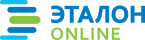 Официальная правовая информация.
Информационно-поисковая система ”ЭТАЛОН-ONLINE“, 27.07.2023
 Национальный центр правовой информации Республики БеларусьУТВЕРЖДАЮЗаместитель Министра образованияРеспублики Беларусь,руководитель межведомственнойгруппы для координацииосуществления постоянногомониторинга ситуации на местахпо выполнению Декрета ПрезидентаРеспублики Беларусьот 24 ноября 2006 г. № 18А.В.Кадлубай01.10.2019 (в редакции от 07.07.2023)Приложение 1к Методическим рекомендациям№п/пДата, вх. № регистрации поступившей информацииДата, исх. № письма.Фамилия, собственное имя, отчество (если таковое имеется) педагогического работника, гражданина, от которого поступила информация (вид передачи)Фамилия, собственное имя, отчество (если таковое имеется), дата рождения, место фактического проживания несовершеннолетнего (несовершеннолетних), в отношении которого (которых) поступила информацияКраткое содержание поступившей информацииПринятое по результатам социального расследования решениеДата, исх. № ответа1234567Приложение 2к Методическим рекомендациям№п/пДата, вх. № регистрации поступившей информацииДата, исх. № письма государственного органа и иной организации.Либо фамилия, собственное имя, отчество (если таковое имеется) гражданина, от которого поступила информация (вид передачи)Фамилия, собственное имя, отчество (если таковое имеется), дата рождения, место фактического проживания несовершеннолетнего (несовершеннолетних), в отношении которого (которых) поступила информацияКраткое содержание поступившей информацииПринятое решение (дата, № протокола Совета профилактикиДата, исх. № ответа учреждения образования, СПЦ1234567Приложение 3к Методическим рекомендациямПриложение 4к Методическим рекомендациямПриложение 5к Методическим рекомендациям№п/пФамилия, собственное имя, отчество (если таковое имеется) ребенкаДата рожде-ния ребенка, возраст (полных лет)Адрес регистрации ребенка по месту жительства и адрес его фактического проживанияУчреждение образования, где обучается ребенок, класс (группа) (адрес, телефоны, ответственные за реализацию мероприятий педагоги-ческие работники)Сведения о родителях Отец, мать, фамилия, собственное имя, отчество (если таковое имеется) дата рождения, место работыСведения о семье (полная, неполная, много-детная, имеется инвалид, один из родителей не проживает совместно)Причины признания находя-щимся в социально опасном положении (дата и номер решения о признании)Государ-ственные органы и организации, реализующие мероприятияОтметка о дате снятия с учета (дата и номер решения)12345678910Приложение 6к Методическим рекомендациям№п/пДата, вх. № регистрации поступившей информации о признании обучающего находящимся в социально опасном положенииФамилия, собственное имя, отчество (если таковое имеется), дата рождения обучающегося, признанного находящимся в социально опасном положенииМесто фактического проживания семьи обучающегосяНаименование координационного совета, дата и номер решения координационного совета о признании ребенка находящимся в социально опасном положенииФамилия, собственное имя, отчество (если таковое имеется) педагогических работников, ответственных за реализацию мероприятийДата снятия с учета (дата, номер решения координационного совета и (или) дата и номер приказа учреждения образования)1234567Приложение 7к Методическим рекомендациям№п/пДата выявления неблагоприятной для детей обстановки, обстоятельства выявленияФИО и дата рождения ребенка (детей), ФИО родителейКатегория семьи, адрес проживанияДата и № исходящего письма, адресатДата и № входящего письмаРешение, принятое по результатам рассмотрения выявленного случая1234567Приложение 8к Методическим рекомендациям№п/пДата и № письма, поступившего от Совета профилактикиФИО родителей (родителя), направленных Советом профилактикиКатегория семьи, адрес прожи-ванияДата проведения первичного обследо-вания семьиДата обращения родителей (родителя) за получением помощиДата и № исходящего письма, адресатДата и № ответного письма№ личного дела семьиДата завер-шения работы с семьей12345678910